MISSOURI DEPARTMENT OF SOCIAL SERVICES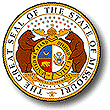 CHILDREN’S DIVISION Missing Youth Notification* Upload to OnBase: Index as AC: Other Documents, Label as Missing Youth Notification* All initial and ongoing contacts must be entered into FACES under Point of Contact “Other - Efforts to locate missing   youth”Complete & email to CD.MissingYouth@dss.mo.gov  within 3 business days after a youth goes missing*Complete & email to CD.MissingYouth@dss.mo.gov  within 3 business days after a youth goes missing*Complete & email to CD.MissingYouth@dss.mo.gov  within 3 business days after a youth goes missing*Complete & email to CD.MissingYouth@dss.mo.gov  within 3 business days after a youth goes missing*Complete & email to CD.MissingYouth@dss.mo.gov  within 3 business days after a youth goes missing*Complete & email to CD.MissingYouth@dss.mo.gov  within 3 business days after a youth goes missing*Complete & email to CD.MissingYouth@dss.mo.gov  within 3 business days after a youth goes missing*Case Manager NameCase Manager PhoneCase Manager PhoneSupervisor NameSupervisor NameSupervisor Phone  County of AC JurisdictionYouth’s Name (Last, First, Middle) DCNDOBDate MissingDate MissingBiologically Assigned GenderIdentified GenderLaw Enforcement Agency  name and phone numberLaw Enforcement Report #Law Enforcement Report #Date Law Enforcement ContactedDate Law Enforcement ContactedName of Law Enforcement officerName of Law Enforcement officerDate/Time NCMEC was contacted       NCMEC confirmation #          NCMEC confirmation #          Picture provided to NCMEC Yes    No   If no, how will this be acquired      Picture provided to NCMEC Yes    No   If no, how will this be acquired      Picture provided to NCMEC Yes    No   If no, how will this be acquired      Picture provided to NCMEC Yes    No   If no, how will this be acquired      Have the parents been contactedYes    No Has the GAL been contactedYes     No Has the GAL been contactedYes     No Has the JO been contactedYes    No  Has the JO been contactedYes    No  Did Court issue a capias/“pick-up” orderYes    No Did Court issue a capias/“pick-up” orderYes    No Has the youth been missing before Yes   No # of times missing prior to this episode# of times missing prior to this episodeKnown active substance use Yes   No Known active substance use Yes   No Date of last in-person worker/youth contactDate of last visit between parent and youthList individuals that may be with or have knowledge of the youth’s location Name/Relationship:      List individuals that may be with or have knowledge of the youth’s location Name/Relationship:      List individuals that may be with or have knowledge of the youth’s location Name/Relationship:      List individuals that may be with or have knowledge of the youth’s location Name/Relationship:      Additional information (e.g. barriers to receiving the capias order, LE refusal to take a report, concerns for human trafficking, health issues for youth, etc.)  Additional information (e.g. barriers to receiving the capias order, LE refusal to take a report, concerns for human trafficking, health issues for youth, etc.)  Additional information (e.g. barriers to receiving the capias order, LE refusal to take a report, concerns for human trafficking, health issues for youth, etc.)  